О проведении в Свердловской области регионального этапа Всероссийского конкурса сочинений среди школьников «Без срока давности» 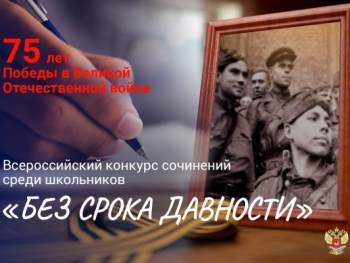 Министерство просвещения Российской Федерации объявило о проведении в 2020 году Всероссийского конкурса сочинений «Без срока давности», приуроченного к проведению в Российской Федерации в 2020 году Года памяти и славы. Конкурс проводится под эгидой Президента Российской Федерации. Приказом Министерства просвещения Российской Федерации от 25.10.2019 № 583 утверждено Положение о Всероссийском конкурсе сочинений среди обучающихся общеобразовательных организаций «Без срока давности», приуроченном к проведению в Российской Федерации в 2020 году Года памяти и славы (далее – Конкурс). Информационно-методическое сопровождение организации и проведения Конкурса осуществляется на официальном сайте Конкурса: http://vks.edu.ru/ (далее – сайт Конкурса).Конкурс проводится в два этапа. Региональный этап Конкурса 
проводится в срок по 31 января 2020 года. Федеральный этап Конкурса проводится с 1 по 28 февраля 2020 года.В Свердловской области оператором регионального этапа Конкурса выступает ГАОУ ДПО СО «Институт развития образования». Информация о региональном этапе Конкурса размещается в информационно-коммуникационной сети «Интернет» на официальном сайте ГАОУ ДПО СО «Институт развития образования» http://www.irro.ru/ в разделе «Новости».В региональном этапе Конкурса могут принять участие обучающиеся 
5–11 классов образовательных организаций, реализующих основные общеобразовательные программы.Тема Конкурса – «Без срока давности». В конкурсных сочинениях участники Конкурса рассматривают по своему выбору следующие вопросы, связанные 
с сохранением и увековечиванием памяти о Великой Отечественной войне 
1941–1945 годов (далее – ВОВ): отражение событий ВОВ в истории Свердловской области, города или населенного пункта Российской Федерации; история создания мемориала или музея ВОВ;ВОВ в истории семьи участника Конкурса; биографии участников боевых действий ВОВ или работников тыла в годы ВОВ;творчество писателей-фронтовиков ВОВ и поэтов-фронтовиков ВОВ;музыкальные произведения, книги, документальные и художественные фильмы, созданные в годы войны или посвященные ВОВ;деятельность поисковых отрядов и волонтерских организаций и участие молодежи в мероприятиях по сохранению и увековечиванию памяти о ВОВ.Тему конкурсной работы участник Конкурса формулирует самостоятельно.Конкурсное сочинение представляется участником Конкурса в прозе 
в жанре рассказа, письма, заочной экскурсии, очерка, репортажа.Выбор жанра конкурсного сочинения участник Конкурса осуществляет самостоятельно.Победители регионального этапа Конкурса определяются на основании результатов оценивания конкурсных работ. Результаты оценивания оформляются в виде рейтингового списка участников регионального этапа Конкурса. На федеральный этап Конкурса от Свердловской области принимается одна работа, набравшая по результатам оценивания работы максимальное количество баллов, автор которой занимает верхнюю строчку рейтингового списка.К сопроводительным документам относятся: 1) заявка на участие в Конкурсе. Все поля в заявке обязательны для заполнения. Заявка может быть заполнена от руки или с использованием технических средств;2) согласие родителей (законных представителей) участника Конкурса 
на обработку персональных данных, фото и видеосъемку несовершеннолетнего, использование фото и видеоматериала.Бланки сопроводительных документов размещены на сайте Конкурса 
в разделе «Документы» / «Организационно-техническая документация.Участники регионального этапа Конкурса направляют свои сочинения 
с сопроводительными документами до 25 января 2020 года на адрес электронной почты: vksso@mail.ru.Контактное лицо: Наталья Леонидовна Смирнова, доцент кафедры филологического образования ГАОУ ДПО СО «Институт развития образования», рабочий телефон: 8 (343) 369-29-86 (доб. 157), сотовый телефон: +79222273725. Все конкурсные работы выполняются обучающимися в письменном виде на бланке Конкурса. Образец оформления конкурсной работы и бланк размещены на сайте Конкурса.На всех этапах Конкурса не подлежат оцениванию жюри конкурсные сочинения, подготовленные с нарушением требований к их оформлению или 
с нарушением сроков представления.Каждый участник имеет право представить на региональный этап Конкурса одно конкурсное сочинение.Участники регионального этапа Конкурса выполняют конкурсное сочинение самостоятельно.На региональный этап Конкурса работы принимаются в сканированном виде (в формате PDF, тип изображения ЧБ, разрешение 600 dpi, объемом не более 3 МБ). К отсканированной работе участника прилагается копия, набранная 
на компьютере и сохраненная в формате Word (doc или docx). При отсутствии одного из указанных вариантов представления работа на региональный этап Конкурса не принимается.На всех этапах Конкурса жюри Конкурса проверяет конкурсные сочинения на наличие некорректных заимствований. В случае выявления 
высокого процента некорректных заимствований (более 25 процентов) работа лишается права участия в Конкурсе и не включается в список финалистов.Каждое конкурсное сочинение на региональном и федеральном этапах Конкурса проверяется и оценивается тремя членами жюри.Оценивание конкурсных сочинений жюри регионального и федерального этапов осуществляется по следующим критериям:1) содержание сочинения: соответствие сочинения выбранному тематическому направлению; формулировка темы сочинения (уместность, самостоятельность, оригинальность); соответствие содержания конкурсного сочинения выбранной теме; полнота раскрытия темы сочинения; оригинальность авторского замысла; корректное использование литературного, исторического, фактического 
(в том числе биографического), научного и другого материала; соответствие содержания конкурсного сочинения выбранному жанру;воплощенность идейного замысла;2) жанровое и языковое своеобразие сочинения: наличие в сочинении признаков выбранного жанра; цельность, логичность и соразмерность композиции сочинения; богатство лексики и разнообразие синтаксических конструкций; точность, ясность и выразительность речи; целесообразность использования языковых средств;стилевое единство;3) грамотность сочинения: соблюдение орфографических норм русского языка; соблюдение пунктуационных норм русского языка; соблюдение языковых норм (правил употребления слов, грамматических форм и стилистических ресурсов).На федеральном этапе Конкурса добавляется критерий «Общее читательское восприятие текста сочинения».Оценка по каждому показателю выставляется по шкале 0–3 балла. 
При равном количестве баллов окончательное решение принимает председатель жюри регионального этапа Конкурса. Итоговый балл за каждую работу выставляется как среднее арифметическое от баллов, выставленных каждым проверяющим работу членом жюри.Победитель регионального этапа Конкурса определяется на основании результатов оценивания конкурсных сочинений жюри регионального этапа Конкурса. Результаты оценивания работ участников регионального этапа Конкурса оформляются в виде рейтингового списка участников регионального этапа Конкурса на основании итоговых протоколов, подписанных членами жюри и председателем регионального этапа Конкурса. Работа одного победителя регионального этапа Конкурса направляется для участия в федеральном этапе Конкурса.Количество призеров регионального этапа Конкурса устанавливается членами жюри регионального этапа Конкурса согласно рейтинговому списку, но не более 25 процентов от общего числа участников. Списки призеров и победителей регионального этапа Конкурса будут размещены до 1 февраля 2020 на официальном сайте регионального оператора ГАОУ ДПО СО «Институт развития образования» в информационно-коммуникационной сети «Интернет» http://www.irro.ru/.